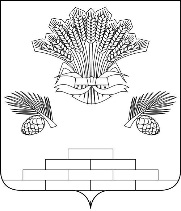 АДМИНИСТРАЦИЯ ЯШКИНСКОГО МУНИЦИПАЛЬНОГО РАЙОНАПОСТАНОВЛЕНИЕот «08» октября 2018г. №555-ппгт ЯшкиноОб утверждении ведомственных перечней (классификаторов) муниципальных услуг и работ,  оказываемых и выполняемых муниципальными учреждениями Яшкинского муниципального районаВ соответствии с Бюджетным кодексом Российской Федерации, постановлением администрации Яшкинского муниципального района от 18.09.2018 №502-п «О формировании, ведении и утверждении ведомственного перечня (классификатора) муниципальных услуг и работ,  оказываемых и выполняемых муниципальными учреждениями Яшкинского муниципального района», руководствуясь Уставом Яшкинского муниципального района администрация Яшкинского муниципального района постановляет:Утвердить ведомственный перечень муниципальных услуг и работ,  оказываемых и выполняемых муниципальными учреждениями культуры Яшкинского муниципального района, согласно приложению №1 к настоящему постановлению.Утвердить ведомственный перечень муниципальных услуг и работ,  оказываемых и выполняемых муниципальными учреждениями образования Яшкинского муниципального района, согласно приложению №2 к настоящему постановлению.Утвердить ведомственный перечень муниципальных услуг и работ,  оказываемых и выполняемых муниципальным автономным учреждением «Многофункциональный центр предоставления государственных и муниципальных услуг» Яшкинского муниципального района, согласно приложению №3 к настоящему постановлению.Утвердить ведомственный перечень муниципальных услуг и работ,  оказываемых и выполняемых муниципальным автономным учреждением «Редакция газеты «Яшкинский вестник» Яшкинского муниципального района, согласно приложению №4 к настоящему постановлению.Утвердить ведомственный перечень муниципальных услуг и работ,  оказываемых и выполняемых муниципальным автономным учреждением «Центр технического обслуживания» Яшкинского муниципального района, согласно приложению №5 к настоящему постановлению.Признать утратившим силу:6.1. Постановление администрации Яшкинского муниципального района №362-п от 30.09.2015 «Об утверждении ведомственных перечней муниципальных услуг и работ,  оказываемых и выполняемых муниципальными учреждениями Яшкинского муниципального района»;6.2. Постановление администрации Яшкинского муниципального района №476-п от 11.12.2015 «Об утверждении ведомственного перечня муниципальных услуг и работ,  оказываемых и выполняемых муниципальными учреждениями культуры Яшкинского муниципального района»;6.3. Постановление администрации Яшкинского муниципального района №397-п от 14.10.2016 «Об утверждении ведомственного перечня муниципальных услуг (работ),  оказываемых и выполняемых муниципальным автономным учреждением «Многофункциональный центр предоставления государственных и муниципальных услуг» Яшкинского муниципального района».Обнародовать данное постановление на информационном стенде в здании администрации Яшкинского муниципального района.Контроль за исполнением настоящего постановления возложить на заместителя главы Яшкинского муниципального района по инвестициям и экономике Ю.И. Творогову.Настоящее постановление вступает в силу после его обнародования.Глава Яшкинского муниципального района			                                           С.В. ФроловПриложение №1к постановлению администрации Яшкинского муниципального района от «08» октября 2018г №555-п                        Ведомственный перечень (классификатор) муниципальных услуг (работ), оказываемых и выполняемых муниципальными учреждениями культуры Яшкинского муниципального района Заместитель главы Яшкинскогомуниципального района по инвестициям и экономике                                                                                                                             Ю.И. ТвороговаПриложение №2к постановлению администрации Яшкинского муниципального района от «08» октября 2018г №555-п                       Ведомственный перечень (классификатор) муниципальных услуг (работ), оказываемых и выполняемых муниципальными учреждениями образования Яшкинского муниципального районаЗаместитель главы Яшкинского муниципального районапо инвестициям и экономике        	           Ю.И. ТвороговаПриложение №3к постановлению администрации Яшкинского муниципального района от «08» октября 2018г №555-п                        Ведомственный перечень (классификатор) муниципальных услуг (работ), оказываемых муниципальным автономным учреждением «Многофункциональный центр предоставления государственных и муниципальных услуг» Яшкинского муниципального районаЗаместитель главы Яшкинского муниципального районапо инвестициям и экономике                                                                                                                               Ю.И. ТвороговаПриложение №4к постановлению администрации Яшкинского муниципального района от «08» октября 2018г №555-пВедомственный перечень (классификатор) муниципальных услуг (работ), оказываемых муниципальным автономным учреждением «Редакция районной газеты «Яшкинский вестник» Заместитель главы Яшкинского муниципального района по инвестициям и экономике                                                                                                                        Ю.И. Творогова Приложение №5к постановлению администрации Яшкинского муниципального района от «08» октября 2018г №555-пВедомственный перечень (классификатор) муниципальных услуг (работ), оказываемых муниципальным автономным учреждением «Центр технического обслуживания» Заместитель главы Яшкинского муниципального района по инвестициям и экономике                                                                                                                           Ю.И. Творогова№п/пНаименованиеГосударственной (муниципальной) услуги (работы)Содержаниегосударственной (муниципальной) услуги(работы)Содержаниегосударственной (муниципальной) услуги(работы)Условия(формы)оказаниягосударственной (муниципальной) услуги(выполненияработы)КодОКВЭДГосударственная (муниципальная)услуга(работа)платная(бесплатная)Категории потребителей государст-венной (муниципальной) услуги (работы)Показатель объема государственной (муниципальной) услуги (работы)   и единицы измеренияПоказатели качества государственной (муниципальной) услуги (работы)   и единицы измеренияУчреждения, оказывающие государственную (муниципальную) услугу (выполняющие работу)Реквизиты нормативных правовых актов, являющихся основанием для оказания государственной (муниципальной) услуги (выполнения работы)12334567891011 Государственные (муниципальные) услуги и работы Государственные (муниципальные) услуги и работы Государственные (муниципальные) услуги и работы Государственные (муниципальные) услуги и работы Государственные (муниципальные) услуги и работы Государственные (муниципальные) услуги и работы Государственные (муниципальные) услуги и работы Государственные (муниципальные) услуги и работы Государственные (муниципальные) услуги и работы Государственные (муниципальные) услуги и работы Государственные (муниципальные) услуги и работы Государственные (муниципальные) услуги и работы1Государственные (муниципальные) услуги и работы в сфере культурыГосударственные (муниципальные) услуги и работы в сфере культурыГосударственные (муниципальные) услуги и работы в сфере культурыГосударственные (муниципальные) услуги и работы в сфере культурыГосударственные (муниципальные) услуги и работы в сфере культурыГосударственные (муниципальные) услуги и работы в сфере культурыГосударственные (муниципальные) услуги и работы в сфере культурыГосударственные (муниципальные) услуги и работы в сфере культурыГосударственные (муниципальные) услуги и работы в сфере культурыГосударственные (муниципальные) услуги и работы в сфере культурыГосударственные (муниципальные) услуги и работы в сфере культуры1.1Государственные (муниципальные) услугиГосударственные (муниципальные) услугиГосударственные (муниципальные) услугиГосударственные (муниципальные) услугиГосударственные (муниципальные) услугиГосударственные (муниципальные) услугиГосударственные (муниципальные) услугиГосударственные (муниципальные) услугиГосударственные (муниципальные) услугиГосударственные (муниципальные) услугиГосударственные (муниципальные) услуги1.1.1Услуги в области дополнительного образованиядетей, осуществляемые в учреждениях дополнительного образования (детские школы искусств)Услуги в области дополнительного образованиядетей, осуществляемые в учреждениях дополнительного образования (детские школы искусств)Предоставления обучения в сфере искусств и музыкиочная85.41.2бесплатнаяДети дошкольного и школьного возрастаЧисло учеников (человек)Число учеников (человек)Муниципальное бюджетное учреждение дополнительного образования детей «Детская школа искусств №6» с. Поломошное, Яшкинского района, код- 08750;Муниципальное бюджетное учреждение дополнительного образования детей «Детская школа искусств №7 имени М.М. Вернера»» с. Пача Яшкинского района, код – 08740;Муниципальное бюджетное учреждение дополнительного образования детей «Детская школа искусств №21 пст. Литвиново, Яшкинского района, код – 08770;Муниципальное бюджетное учреждение дополнительного образования детей «Детская школа искусств №21 пст. Литвиново, Яшкинского района, код – 08770;Муниципальное бюджетное учреждение дополнительного образования детей «Детская школа искусств №41»,  с. Колмогорово, Яшкинского района, код 08780;- Конституция Российской Федерации;- Федеральный закон от 06.10.2003 №131-ФЗ «Об общих принципах организации местного самоуправления в Российской Федерации»;- Федеральный закон от 29.12.2012 № 273-ФЗ «Об образовании в Российской Федерации»;- Федеральный закон от 12.01.1996 №7-ФЗ «О некоммерческих организациях»1.1.1.1Услуги в области дополнительного образования детей и взрослых в школах искусствУслуги в области дополнительного образования детей и взрослых в школах искусствПредоставления обучения в сфере искусств и музыкиочная85.41.2бесплатнаяФизические лицаЧисло учеников (человек)Число учеников (человек)Муниципальное бюджетное учреждение дополнительног образования «Яшкинская  школа искусств» пгт.Яшкино, код 08760;1.1.2Услуги учреждений клубного типа: клубов, дворцов и домов культуры, домов народного творчестваУслуги учреждений клубного типа: клубов, дворцов и домов культуры, домов народного творчестваОрганизация и проведение культурно-массовых (иных зрелищных) мероприятий В стационарных условиях, вне стационара, удалённо по сети «Интернет»90.04.3Бесплатная ПлатнаяФизические и юридические лицаКоличествопроведённых мероприятий(единиц)Количествопроведённых мероприятий(единиц)Муниципальное бюджетное учреждение «Районный дом культуры», пгт. Яшкино, код – 69030;- Федеральный закон Российской Федерации от 09.10.1992 №3612-1-ФЗ «Основы законодательства РФ о культуре»;- Федеральный закон от 06.01.1999  №7-ФЗ «О народных художественных промыслах»;- Федеральный закон от 04.12.2007  №329–ФЗ «О физической культуре и спорте в РФ»;- Федеральный закон от 06.10.2003 №131-ФЗ «Об общих принципах организации местного самоуправления в Российской Федерации»;- Закон Кемеровской области от 14.02.2005  №26-ОЗ «О культуре»;- Решение Яшкинского районного Совета народных депутатов от 17.02.2012 №422-р «Об утверждении Положения об управлении культуры, молодёжной политики и спорта Администрации Яшкинского района в новой редакции»1.1.3Услуги библиотек и архивовУслуги библиотек и архивовРабота с документами и подбору информации библиотек всех видов, в том числе читальных залов, предоставляющих услуги широкой публикеВ стационарных условиях, вне стационара, удалённо по сети «Интернет»91.01Бесплатная ПлатнаяФизические и юридические лицаКоличество посещений (единиц)Количество посещений (единиц)Муниципальное бюджетное учреждение культуры «Централизованная библиотечная система Яшкинского района», код-59570;- Федеральный закон Российской Федерации от 29.12.1994  №78-ФЗ «О библиотечном деле»;- Постановление Правительства РФ от 03.12. 2002 №859 «Об обязательном экземпляре изданий»;- Приказ Минкультуры России от 18.01.2007  №19 «Об утверждении Правил организации хранения, комплектования, учета и использования документов Архивного фонда Российской Федерации и других архивных документов в государственных и муниципальных архивах, музеях и библиотеках, организациях Российской академии наук»;- Приказ Минкультуры России от 10.09.2007  №1273 «Об утверждении форм учетных и иных документов по организации хранения, комплектования, учета и использования документов Архивного фонда Российской Федерации и других архивных документов в государственных и муниципальных архивах, музеях и библиотеках, организациях Российской академии наук»;- Приказ Минкультуры России от 08.10.2012  №1077 «Об утверждении порядка учета документов, входящих в состав библиотечного фонда»;- Гражданский кодекс РФ, часть 4 от 18.12.2006 №230-ФЗ «Права на результаты интеллектуальной деятельности и средства индивидуализации»;- Закон Кемеровской области  от 06.10.1997 №28-ОЗ  "О библиотечном деле и обязательном экземпляре документов"1.1.4Услуги многоцелевых центрови подобных заведений с преобладанием культурного обслуживанияУслуги многоцелевых центрови подобных заведений с преобладанием культурного обслуживанияФормирование здорового образа жизни, совершенствование физкультурно –оздоровительной работы с населением, воспитание гражданственности и патриотизма у населенияВ стационарных условиях, вне стационара, удалённо по сети «Интернет90.04.2.Бесплатная ПлатнаяФизические и юридические лицаЧисленность населения, систематически занимающихся физкультурой и спортом (человек) Численность населения, систематически занимающихся физкультурой и спортом (человек)Муниципальное бюджетное учреждение «Молодёжный центр Яшкинского муниципального района», пгт. Яшкино, код -22230; - Федеральный закон Российской Федерации от 09.10.1992 №3612-1-ФЗ «Основы законодательства РФ о культуре»;- Федеральный закон от 06.01.1999  №7-ФЗ «О народных художественных промыслах»;- Федеральный закон от 06.10.2003 №131-ФЗ «Об общих принципах организации местного самоуправления в Российской Федерации»;- Закон Кемеровской области от 14.02.2005  №26-ОЗ «О культуре»;- Решение Яшкинского районного Совета народных депутатов от 17.02.2012 №422-р «Об утверждении Положения об управлении культуры, молодёжной политики и спорта Администрации Яшкинского района в новой редакции»;- Федеральный закон Российской Федерации от 04.12.2007 №329-ФЗ «О физической культуре и спорте в Российской Федерации»;- Закон Кемеровской области от  25.04.2008 №30-ОЗ «О физической культуре и спорте»1.1.5Услуги в области обработки данных, предоставление услуг по размещению информации и связанная с этим деятельность Услуги в области обработки данных, предоставление услуг по размещению информации и связанная с этим деятельность Обработка данных: полная обработка данных, предоставленных заказчиком, создание специальных отчётов на основании данных, предоставленных заказчиком, услуги по вводу данныхВ стационарных условиях, по сети «Интернет», на бумажных  и электронных носителях63.11БесплатнаяБюджетные, казённыеКоличество объектов учёта  (единиц)Количество объектов учёта  (единиц)Муниципальное бюджетное учреждение «Централизованная бухгалтерия учреждений культуры Яшкинского муниципального района», пгт. Яшкино, код – 06970;- Конституция Российской Федерации;- Федеральный закон от 06.10.2003 №131-ФЗ «Об общих принципах организации местного самоуправления в Российской Федерации»;- Федеральный закон от 12.01.1996 №7-ФЗ «О некоммерческих организациях»;- Бюджетный кодекс Российской Федерации от 31.07.1998 № 145-ФЗ;- Приказ Минфина России от 25.03.2011 №33-н  «Об утверждении инструкции о порядке составления и предоставления годовой, квартальной, бухгалтерской отчётности государственных, (муниципальных), бюджетных, автономных учреждений»№п/пНаименованиегосударствен-ной (муниципаль-ной) услуги (работы)Содержаниегосударствен-ной (муниципаль-ной) услуги(работы)Содержаниегосударствен-ной (муниципаль-ной) услуги(работы)Условия(формы)оказаниягосударствен-ной (муниципаль-ной) услуги(выполне-нияработы)Условия(формы)оказаниягосударствен-ной (муниципаль-ной) услуги(выполне-нияработы)КодОКВЭДКодОКВЭДГосударст-венная (муниципаль-ная)услуга(работа)платная(бесплатная)Категории потребителей государст-венной (муниципаль-ной) услуги (работы)Показатель объема государствен-ной (муниципаль-ной) услуги (работы)   и единицы измеренияПоказатель объема государствен-ной (муниципаль-ной) услуги (работы)   и единицы измеренияПоказатель объема государствен-ной (муниципаль-ной) услуги (работы)   и единицы измеренияПоказатели качества государственной (муниципаль-ной) услуги (работы)   и единицы измеренияПоказатели качества государственной (муниципаль-ной) услуги (работы)   и единицы измеренияУчреждения, оказывающие государственную (муниципальную) услугу (выполняющие работу)Реквизиты нормативных правовых актов, являющихся основанием для оказания государственной (муниципаль-ной) услуги (выполнения работы)1233445567888991011Государственные (муниципальные) услуги и работы Государственные (муниципальные) услуги и работы Государственные (муниципальные) услуги и работы Государственные (муниципальные) услуги и работы Государственные (муниципальные) услуги и работы Государственные (муниципальные) услуги и работы Государственные (муниципальные) услуги и работы Государственные (муниципальные) услуги и работы Государственные (муниципальные) услуги и работы Государственные (муниципальные) услуги и работы Государственные (муниципальные) услуги и работы Государственные (муниципальные) услуги и работы Государственные (муниципальные) услуги и работы Государственные (муниципальные) услуги и работы Государственные (муниципальные) услуги и работы Государственные (муниципальные) услуги и работы Государственные (муниципальные) услуги и работы 1Государственные (муниципальные) услуги и работы в сфере образованияГосударственные (муниципальные) услуги и работы в сфере образованияГосударственные (муниципальные) услуги и работы в сфере образованияГосударственные (муниципальные) услуги и работы в сфере образованияГосударственные (муниципальные) услуги и работы в сфере образованияГосударственные (муниципальные) услуги и работы в сфере образованияГосударственные (муниципальные) услуги и работы в сфере образованияГосударственные (муниципальные) услуги и работы в сфере образованияГосударственные (муниципальные) услуги и работы в сфере образованияГосударственные (муниципальные) услуги и работы в сфере образованияГосударственные (муниципальные) услуги и работы в сфере образованияГосударственные (муниципальные) услуги и работы в сфере образованияГосударственные (муниципальные) услуги и работы в сфере образованияГосударственные (муниципальные) услуги и работы в сфере образованияГосударственные (муниципальные) услуги и работы в сфере образованияГосударственные (муниципальные) услуги и работы в сфере образования1.1Государственные (муниципальные) услугиГосударственные (муниципальные) услугиГосударственные (муниципальные) услугиГосударственные (муниципальные) услугиГосударственные (муниципальные) услугиГосударственные (муниципальные) услугиГосударственные (муниципальные) услугиГосударственные (муниципальные) услугиГосударственные (муниципальные) услугиГосударственные (муниципальные) услугиГосударственные (муниципальные) услугиГосударственные (муниципальные) услугиГосударственные (муниципальные) услугиГосударственные (муниципальные) услугиГосударственные (муниципальные) услугиГосударственные (муниципальные) услуги1.1.1Реализация основных общеобразовательных программ дошкольного образования   В группах общеразвивающей направленности с приоритетным осуществлением развития воспитанников (познавательно-речевое, социально-личностное, художественно- эстетическое или физическое)
В группах общеразвивающей направленности с приоритетным осуществлением развития воспитанников (познавательно-речевое, социально-личностное, художественно- эстетическое или физическое)
ОчнаяОчная85.1185.11Бесплатная  за счет средств соответствующего бюджета бюджетной системы РФ.Частично платнаяФизические лица от 1,5 до 7 лет
Число воспитанников (человек)Число воспитанников (человек)Число воспитанников (человек)Уровень соответствия персонала оказывающего услугу, установленным требованиям (%);Выполнение дето/дней (%);Доля родителей (законных представителей), удовлетворенных качеством и условиями предоставленной услуги (%);Отношение средней заработной платы педагогических работников к плановому значению установленному учреждению (%);Доля своевременно устраненных образовательным учреждением нарушений, выявленных в результате проверок органами исполнительной власти субъектов РФ, осуществляющими функции по контролю и надзору в сфере образования (%).Уровень соответствия персонала оказывающего услугу, установленным требованиям (%);Выполнение дето/дней (%);Доля родителей (законных представителей), удовлетворенных качеством и условиями предоставленной услуги (%);Отношение средней заработной платы педагогических работников к плановому значению установленному учреждению (%);Доля своевременно устраненных образовательным учреждением нарушений, выявленных в результате проверок органами исполнительной власти субъектов РФ, осуществляющими функции по контролю и надзору в сфере образования (%).Муниципальные  дошкольные образовательные организации:МБДОУ Детский сад №3;МБДОУ Детский сад №6;МБДОУ Детский сад №7;МА ДОУ Детский сад №8 «Полянка»;МБДОУ Детский сад №9;МБДОУ«Яшкинский детский сад;МБДОУ«Литвиновский детский сад»;МБДОУ «Тутальский детский сад»;МБДОУ«Поломошинский детский сад»;МБДОУ«Пашковский детский сад»;МБДОУ «Ленинский детский сад»;МБДОУ «Пачинский детский сад»;МБДОУ«Зырянский детский сад»;МБДОУ «Колмогоровский детский сад»;МБДОУ«Акациевский детский сад»;МБДОУ «Красносельский детский сад»;- Федеральный закон от 29.12.2012 №273-ФЗ «Об образовании в Российской Федерации»;-Конституция Российской Федерации;- Федеральный закон от 06.10.2003г. № 131-ФЗ «Об общих принципах организации местного самоуправления в Российской Федерации»;- Федеральный закон от 27.07.2010 №210-ФЗ «Об организации предоставления государственных и муниципальных услуг»; - Постановление Главного государственного санитарного врача РФ от 15.05.2013 №26 «Об утверждении СанПиН 2.4.1.3049-13 «Санитарно-эпидемиологические требования к устройству, содержанию и организации режима работы дошкольных образовательных организаций» (вместе с СанПиН 2.4.1.3049-13. Санитарно-эпидемиологические правила и нормативы…»). - Приказ Минобрнауки России от 17.10.2013 №1155 «Об утверждении федерального государственного образовательного стандарта дошкольного образования»;- Приказ Минобрнауки РФ от 30.08.2013 №1014 «Об утверждении порядка организации и осуществления образовательной деятельности по основным общеобразовательным программам- образовательным программам дошкольного образования»;- Закон Кемеровской области от 12.07.2006 №95-ОЗ «Об установлении нормативов обеспечения государственных гарантий прав граждан на получение общедоступного и бесплатного дошкольного, начального общего, основного общего, среднего (полного) общего образования, а также дополнительного образования в общеобразовательных учреждениях посредством выделения субвенций местным бюджетам»;   - Закон Кемеровской области от 05.07.2013 №86-ОЗ «Об образовании»;- Распоряжение коллегии администрации Кемеровской области от 17.05.2010 №377-р «Об утверждении перечня первоочередных государственных и муниципальных услуг, предоставляемых органами исполнительной власти Кемеровской области и муниципальными учреждениями»;- Постановление  Коллегии Администрации кемеровской области от 30.12.2013  №645 «Об обеспечении государственных гарантий реализации прав на получение общедоступного и бесплатного дошкольного образования»;-Устав Яшкинского муниципального района, принят Яшкинским районным Советом народных депутатов 27.02.2015 №126-р;- Постановление администрации Яшкинского муниципального района от 01.08.2014 №316-п «Об утверждении Положения об Управлении образования администрации Яшкинского муниципального района»1.1.2Реализация основных общеобразовательных программ начального общего образования В классах (образовательных учреждениях) для детей без ограниченных возможностей здоровья,1. Очная2.Очно-заочная3.Семейное образование4.Самообразование5. С применением дистанционных образовательных технологий6. На дому7 В медицинских организациях1. Очная2.Очно-заочная3.Семейное образование4.Самообразование5. С применением дистанционных образовательных технологий6. На дому7 В медицинских организациях85.1285.12Бесплатная - за счет средств соответствующего бюджета бюджетной системы РФБесплатная - за счет средств соответствующего бюджета бюджетной системы РФФизические лица  Физические лица  Число обучающихся (человек)Обеспечение школьников учебниками (%); Доля обучающихся учреждения, охваченная услугами дополнительного образования (%); Среднемесячная заработная плата педагогических работников (%); Качество знаний учащихся (доля обучающихся на оценки «4,5» (%); Доля обучающихся, переведенных в следующий класс (шт); доступность образования (отсутствие учащихся, не приступивших к занятиям) (%); Уменьшение доли учащихся пропускающих уроки без уважительной причины (%).Обеспечение школьников учебниками (%); Доля обучающихся учреждения, охваченная услугами дополнительного образования (%); Среднемесячная заработная плата педагогических работников (%); Качество знаний учащихся (доля обучающихся на оценки «4,5» (%); Доля обучающихся, переведенных в следующий класс (шт); доступность образования (отсутствие учащихся, не приступивших к занятиям) (%); Уменьшение доли учащихся пропускающих уроки без уважительной причины (%).Общеобразовательные организации: Средняя общеобразовательная школа № 1;Средняя общеобразовательная школа № 2;Средняяобщеобразовательная школа № 4;Средняя общеобразовательная школа № 5; Акациевская средняя общеобразовательная школа;Ботьевская основная общеобразовательная школа;Колмогоровская средняя общеобразовательная школа;Красносельская основная общеобразовательная школа;Литвиновская средняя общеобразовательная школа;Ленинская основная общеобразовательная школа;Пачинская средняя общеобразовательная школа;Пашковская средняя общеобразовательная школа;Поломошинская средняя общеобразовательная школа;Саломатовская основная общеобразовательная школа;Таловская средняя общеобразовательная школа;Шахтёрская основная общеобразовательная школа.Общеобразовательные организации: Средняя общеобразовательная школа № 1;Средняя общеобразовательная школа № 2;Средняяобщеобразовательная школа № 4;Средняя общеобразовательная школа № 5; Акациевская средняя общеобразовательная школа;Ботьевская основная общеобразовательная школа;Колмогоровская средняя общеобразовательная школа;Красносельская основная общеобразовательная школа;Литвиновская средняя общеобразовательная школа;Ленинская основная общеобразовательная школа;Пачинская средняя общеобразовательная школа;Пашковская средняя общеобразовательная школа;Поломошинская средняя общеобразовательная школа;Саломатовская основная общеобразовательная школа;Таловская средняя общеобразовательная школа;Шахтёрская основная общеобразовательная школа.- Федеральный закон от 29.12.2012 №273-ФЗ «Об образовании в Российской Федерации»;- Федеральный закон от 12.01.1996 №7-ФЗ «О некоммерческих организациях»;- Конституция Российской Федерации;- Федеральный законот 06.10.2003 №131-ФЗ «Об общих принципах организации местного самоуправления в Российской Федерации»;- Федеральный закон от 27.07.2010 №210-ФЗ «Об организации предоставления государственных и муниципальных услуг»; - Федеральный закон от 26.12.2008 №294-ФЗ «О защите прав юридических лиц и индивидуальных предпринимателей при осуществлении государственного контроля (надзора) и муниципального контроля»;- Приказ Минобрнауки РФ от 30.08.2013 №1015 «Об утверждении порядка организации и осуществления образовательной деятельности по основным общеобразовательным программам -образовательным программам начального, общего и среднего общего образования»;- Постановление Гл. гос. санитарного врача РФ от 29.12.2010 №189 «Об утверждении СанПиН 2.4.2.2821-10 «Санитарно-эпидемиологические требования к условиям иорганизации обучения в общеобразовательных учреждениях» Санитарно-эпидемиологические правила и требования. - Приказ Минобрнауки России от 06.10.2009 №373 «Об утверждении и введении в действие федерального государственного образовательного стандарта начального общего образования»;- Приказ Минобрнауки России от 17.12.2010 №1897 «Об утверждении федерального государственного образовательного стандарта основного общего образования»;- Приказ Минобнауки России от 17.05.2012 №413 «Об утверждении федерального государственного образовательного стандарта среднего общего образования»;- Закон Кемеровской области от 12.07.2006 №95-ОЗ «Об установлении нормативов обеспечения государственных гарантий прав граждан на получение общедоступного и бесплатного дошкольного,начального общего, основного общего, среднего (полного) общего образования, а также дополнительного образования в общеобразовательных учреждениях посредством выделения субвенций местным бюджетам»;   - Закон Кемеровской области от 05.07.2013 №86-ОЗ «Об образовании»;- Распоряжение Коллегии администрации Кемеровской области от 17.05.2010 №377-р «Об утверждении перечня первоочередных государственных и муниципальных услуг, предоставляемых органами исполнительной власти Кемеровской области и муниципальными учреждениями»;- Постановление  Коллегии Администрации кемеровской области от 27.12.2013 №629 «Об обеспечении государственных гарантий реализации прав на получение общедоступного и бесплатного дошкольного, начального общего. основного общего, среднего общего образования, идополнительного профессионального образования педагогическим работникам»;- Устав Яшкинского муниципального района, принят Яшкинским районным Советом народных депутатов 27.02.2015 №126-р;- Постановление администрации Яшкинского муниципального района от 01.08.2014 №316-п «Об утверждении Положения об Управлении образования администрации Яшкинского муниципального района»  1.1.3Реализация основных общеобразовательных программ  основного общего образования В классах (образовательных учреждениях) для детей без ограниченных возможностей здоровья.В классах (образовательных учреждениях) для детей без ограниченных возможностей здоровья.1. Очная2.Очно-заочная3.Семейное образование4. Самообразование5. С применением дистанционных образовательных технологий6. На дому7. В медицинских организациях1. Очная2.Очно-заочная3.Семейное образование4. Самообразование5. С применением дистанционных образовательных технологий6. На дому7. В медицинских организациях85.1385.13Бесплатная - за счет средств соответствующего бюджета бюджетной системы РФФизические лица  Число обучающихся (человек)Число обучающихся (человек)Число обучающихся (человек)Обеспечение школьников учебниками (%); Доля обучающихся учреждения, охваченная услугами дополнительного образования (%); Среднемесячная заработная плата педагогических работников (%); Качество знаний учащихся (доля обучающихся на оценки «4,5» (%); Доля обучающихся, переведенных в следующий класс (шт); Доступность образования (отсутствие учащихся, не приступивших кзанятиям) (%); Уменьшение доли учащихся пропускающих уроки без уважительной причины (%)Обеспечение школьников учебниками (%); Доля обучающихся учреждения, охваченная услугами дополнительного образования (%); Среднемесячная заработная плата педагогических работников (%); Качество знаний учащихся (доля обучающихся на оценки «4,5» (%); Доля обучающихся, переведенных в следующий класс (шт); Доступность образования (отсутствие учащихся, не приступивших кзанятиям) (%); Уменьшение доли учащихся пропускающих уроки без уважительной причины (%)Общеобразовательные организации: Средняя общеобразовательная школа № 1;Средняя общеобразовательная школа № 2;Средняяобщеобразовательная школа № 4;Средняя общеобразовательная школа № 5; Акациевская средняя общеобразовательная школа;Ботьевская основная общеобразовательная школа;Колмогоровская средняя общеобразовательная школа;Красносельскаяосновная общеобразовательная школа;Литвиновская средняя общеобразовательная школа;Ленинская основная общеобразовательная школа;Пачинская средняя общеобразовательная школа;Пашковская средняя общеобразовательная школа;Поломошинская средняя общеобразовательная школа;Саломатовская основная общеобразовательная школа;Таловская средняя общеобразовательная школа;Шахтёрская основная общеобразовательная школа- Федеральный закон от 29.12.2012 №273-ФЗ «Об образовании в Российской Федерации»;- Федеральный закон от 12.01.1996 №7-ФЗ «О некоммерческих организациях»;- Конституция Российской Федерации;- Федеральный законот 06.10.2003г. №131-ФЗ «Об общих принципах организации местного самоуправления в Российской Федерации»;- Федеральный закон от 27.07.2010 №210-ФЗ «Об организациипредоставления государственных и муниципальных услуг»; - Федеральный закон от 26.12.2008 №294-ФЗ «О защите прав юридических лиц и индивидуальных предпринимателей при осуществлении государственного контроля (надзора) и муниципального контроля»;-Приказ Минобрнауки РФ от 30.08.2013 №1015 «Об утверждении порядка организации и осуществления образовательной деятельности по основным общеобразовательным программам -образовательным программам начального, общего и среднего общего образования»;- Постановление Гл. гос. санитарного врача РФ от 29.12.2010 №189 «Об утверждении СанПиН 2.4.2.2821-10 «Санитарно-эпидемиологические требования к условиям иорганизации обучения в общеобразовательных учреждениях» Санитарно-эпидемиологические правила и требования. - Приказ Минобрнауки России от 06.10.2009 №373 «Обутверждении и введении в действие федерального государственного образовательного стандарта начального общего образования»;- Приказ Минобрнауки России от 17.12.2010 №1897 «Об утверждении федерального государственного образовательного стандарта основного общего образования»;- Приказ Минобрнауки России от 17.05.2012 №413 «Об утверждении федерального государственного образовательного стандарта среднего (полного) общего образования»;- Закон Кемеровской области от12.07.2006 №95-ОЗ «Об установлении нормативов обеспечения государственных гарантий прав граждан на получение общедоступного и бесплатного дошкольного,начального общего. основного общего, среднего (полного) общего образования, а также дополнительного образования в общеобразовательных учреждениях посредством выделениясубвенций местным бюджетам»;   - Закон Кемеровской области от05.07.2013 №86-ОЗ «Об образовании»;- Распоряжение коллегии администрации Кемеровской области от 17.05.2010 №377-р «Об утверждении перечня первоочередных государственных и муниципальных услуг, предоставляемых органами исполнительной власти Кемеровской области и муниципальными учреждениями»;- Постановление  Коллегии Администрации кемеровской области от 27.12.2013  №629 «Об обеспечении государственных гарантий реализации прав на получение общедоступного и бесплатного дошкольного, начального общего. основного общего, среднего общего образования, идополнительного профессионального образования педагогическим работникам»;- Устав Яшкинского муниципального района, принят Яшкинским районным Советом народных депутатов 27.02.2015 №126-р;- Постановление администрации Яшкинского муниципального района от 01.08.2014 №316-п «Об утверждении Положения об Управлении образования администрации Яшкинского муниципального района»  1.1.4Реализация основных общеобразовательных программ  среднего общего образования В классах (образовательных учреждениях) для детей без ограниченных возможностей здоровьяВ классах (образовательных учреждениях) для детей без ограниченных возможностей здоровья1. Очная2.Очно-заочная3. Семейное образование4. Самообразование5. С применением дистанционных образовательных технологий6. На дому7. В медицинских организациях1. Очная2.Очно-заочная3. Семейное образование4. Самообразование5. С применением дистанционных образовательных технологий6. На дому7. В медицинских организациях85.1485.14Бесплатная - за счет средств соответствующего бюджета бюджетной системы РФФизические лица  Число обучающихся (человек)Число обучающихся (человек)Число обучающихся (человек)Обеспечение школьников учебниками (%); Доля обучающихся учреждения, охваченная услугами дополнительного образования (%); Среднемесячная заработная плата педагогических работников (%); Качество знаний учащихся (доля обучающихся на оценки «4,5» (%); Доля обучающихся, переведенных в следующий класс (шт); Доступность образования (отсутствие учащихся, не приступивших кзанятиям) (%); Уменьшение доли учащихся пропускающих уроки без уважительной причины (%)Обеспечение школьников учебниками (%); Доля обучающихся учреждения, охваченная услугами дополнительного образования (%); Среднемесячная заработная плата педагогических работников (%); Качество знаний учащихся (доля обучающихся на оценки «4,5» (%); Доля обучающихся, переведенных в следующий класс (шт); Доступность образования (отсутствие учащихся, не приступивших кзанятиям) (%); Уменьшение доли учащихся пропускающих уроки без уважительной причины (%)Общеобразовательные организации: Средняя общеобразовательная школа № 1;Средняя общеобразовательная школа № 2;Средняяобщеобразовательная школа № 4;Средняя общеобразовательная школа № 5; Акациевская средняя общеобразовательная школа;Ботьевская основная общеобразовательная школа;Колмогоровская средняя общеобразовательнаяшкола;Красносельскаяосновная общеобразовательная школа;Литвиновская средняя общеобразовательная школа;Ленинская основная общеобразовательная школа;Пачинская средняя общеобразовательная школа;Пашковская средняя общеобразовательная школа;Поломошинская средняя общеобразовательная школа;Саломатовская основная общеобразовательная школа;Таловская средняя общеобразовательная школа;- Федеральный закон от 29.12.2012 №273-ФЗ «Об образовании в Российской Федерации»;- Федеральный закон от 12.01.1996 №7-ФЗ «О некоммерческих организациях»;- Конституция Российской Федерации;- Федеральный законот 06.10.2003 №131-ФЗ «Об общих принципах организации местного самоуправления в Российской Федерации»;- Федеральный закон от 27.07.2010 №210-ФЗ «Об организациипредоставления государственных и муниципальных услуг»; - Федеральный закон от 26.12.2008 №294-ФЗ «О защите прав юридических лиц и индивидуальных предпринимателей при осуществлениигосударственного контроля (надзора) и муниципального контроля»;- Приказ Минобрнауки РФ от 30.08.2013 №1015 «Об утверждении порядка организации и осуществления образовательной деятельности по основным общеобразовательным программам -образовательным программам начального, общего и среднего общего образования»;- Постановление Гл.гос.санитарного врача РФ от 29.12.2010 №189 «Об утверждении СанПиН 2.4.2.2821-10 «Санитарно-эпидемиологические требования к условиям иорганизации обучения в общеобразовательных учреждениях» Санитарно-эпидемиологические правила и требования. - Приказ Минобрнауки России от 06.10.2009 №373 «Обутверждении и введении в действие федерального государственного образовательного стандарта начального общего образования»;- Приказ Минобрнауки России от 17.12.2010 №1897 «Об утверждении федерального государственного образовательного стандарта основного общего образования»;- Приказ Минобрнауки России от 17.05.2012 №413 «Об утверждении федерального государственного образовательного стандарта среднего (полного) общего образования»;- Закон Кемеровской области от12.07.2006 №95-ОЗ «Об установлении нормативов обеспечения государственных гарантий прав граждан на получение общедоступного и бесплатного дошкольного,начального общего, основного общего, среднего (полного) общего образования, а также дополнительного образования в общеобразовательных учреждениях посредством выделениясубвенций местным бюджетам»;   - Закон Кемеровской области от05.07.2013 №86-ОЗ «Об образовании»;- Распоряжение коллегии администрации Кемеровской области от 17.05.2010 №377-р«Об утверждении перечня первоочередных государственных и муниципальных услуг, предоставляемых органами исполнительной власти Кемеровской области и муниципальными учреждениями»;- Постановление  Коллегии Администрации Кемеровской области от 27.12.2013 №629 «Об обеспечении государственных гарантий реализации прав на получение общедоступного и бесплатного дошкольного, начального общего. основного общего, среднего общего образования, идополнительного профессионального образования педагогическим работникам»;- Устав Яшкинского муниципального района, принят Яшкинским районным Советом народных депутатов 27.02.2015 №126-р;- Постановление администрации Яшкинского муниципального района от 01.08.2014 №316-п «Об утверждении Положения об Управлении образования администрации Яшкинского муниципального района»   1.1.5Реализация дополнительных общеобразовательных программДополнительное образование детей по физкультурно-оздоровительному, социально-педагогическому, научно-техническому, естественно-научному, художественному, туристско-краеведческому направлениям.Дополнительное образование детей по физкультурно-оздоровительному, социально-педагогическому, научно-техническому, естественно-научному, художественному, туристско-краеведческому направлениям.1. Очная2.С применением дистанционных образовательных технологий3. На дому1. Очная2.С применением дистанционных образовательных технологий3. На дому85.485.4Бесплатная - за счет средств соответствующего бюджета бюджетной системы РФЧастично-платнаяФизические лицаЧисло обучающихся (человек)Число обучающихся (человек)Число обучающихся (человек)Доля детей, осваивающих дополнительные образовательные программы в образовательном учреждении (%);Доля родителей (законных представителей),удовлетворенных условиями и качеством предоставляемой услуги (%);Посещаемость воспитанниками образовательного учреждения (%)Доля детей, осваивающих дополнительные образовательные программы в образовательном учреждении (%);Доля родителей (законных представителей),удовлетворенных условиями и качеством предоставляемой услуги (%);Посещаемость воспитанниками образовательного учреждения (%)Муниципальные  организации дополнительного образования: «Оздоровительно-образовательный туристский центр Яшкинского муниципального района»; «Детско-юношеская спортивная школа Яшкинского муниципального района» ; «Дом творчества Яшкинского муниципального района»- Конституция Российской Федерации;- Конвенция о правахребенка, одобренная Генеральной Ассамблеей ООН 20.11.1989;- Федеральный закон от 24.07.1998 №124-ФЗ «Об основных гарантиях прав ребенка в РФ»;- Федеральный закон от 27.07.2010 №210-ФЗ «Об организации предоставления государственных и муниципальных услуг»;- Закон РФ от 07.02.1992 №2300-1 «О защите прав потребителей»;- Федеральный законот 06.10.2003г. № 131-ФЗ «Об общих принципах организации местного самоуправления в РФ»;- Постановление Правительства РФ от 28.10.2013 №966 «О лицензировании образовательной деятельности»;- Федеральный закон от 24.06.1999 №120-ФЗ «Об основах системы профилактики безнадзорности и правонарушений несовершеннолетних»;- Федеральный закон от 02.05.2006 №59-ФЗ «О порядке рассмотрения обращений граждан РФ»;- Федеральный закон от 26.12.2008 №294-ФЗ «О защите прав юридических лиц ииндивидуальных предпринимателей при осуществлениигосударственного контроля (надзора) и муниципального контроля»;- Приказ Минобрнауки России от 29.08.2013 №1008 «Об утверждении Порядка организации и осуществления образовательной деятельности по дополнительным общеобразовательным программам»;- Постановление Главного государственного санитарного врача РФ от 04.07.2014 №41 «Об утверждении СанПиН 2.4.4.3172-14 «Санитарно-эпидемиологические требования к устройству, содержанию и организации режиа работы образовательных организаций дополнительного образования детей»;- Закон Кемеровской области от12.07.2006 №95-ОЗ «Об установлении нормативов обеспечения государственных гарантий прав граждан на получение общедоступного и бесплатного дошкольного,начального общего, основного общего, среднего (полного) общего образования, а также дополнительного образования в общеобразовательных учреждениях посредством выделения субвенций местным бюджетам»;   - Закон Кемеровской области от05.07.2013 №86-ОЗ «Об образовании»;- Распоряжение коллегии администрации Кемеровской области от 17.05.2010 №377-р «Об утверждении перечня первоочередных государственных и муниципальных услуг, предоставляемых органами исполнительной власти Кемеровской области и муниципальными учреждениями»;- Постановление  Коллегии Администрации кемеровской области от 27.12.2013 №629 «Об обеспечении государственных гарантий реализации прав на получение общедоступного и бесплатного дошкольного, начального общего. основного общего, среднего общего образования, идополнительного профессионального образования педагогическим работникам»;- Устав Яшкинского муниципального района, принят Яшкинским районным Советом народных депутатов 27.02.2015 №126-р;- Постановление администрации Яшкинского муниципального района от 01.08.2014 №316-п «Об утверждении Положения об Управлении образования администрации Яшкинского муниципального района»  1.1.6Организация отдыха обучающихсяВ каникулярное время с дневным  пребываниемВ каникулярное время с дневным  пребываниемВ общеобразовательных организацияхВ общеобразовательных организациях85.1385.13Бесплатная - за счет средств соответствующего бюджета бюджетной системы РФ;ПлатнаяФизические лицаЧисло обучающихся (человек)Число обучающихся (человек)Число обучающихся (человек)Укомплектованность педагогическими кадрами (%);Доля лиц с высшим проф.образованием (%);Доля педагогов имеющих квалификационную категорию (%);Доступность летнего оздоровления детей (%);Уровень освоения воспитательной программы (%);Посещаемость детских оздоровительных лагерей (%);Социально-полезная деятельность в оздоровительных детских лагерях (%);Обеспечение безопасности условий пребывания в оздоровительных детских лагерях (%);Доля родителей (законных представителей),удовлетворенных условиями и качеством предоставляемой услуги (%);Укомплектованность педагогическими кадрами (%);Доля лиц с высшим проф.образованием (%);Доля педагогов имеющих квалификационную категорию (%);Доступность летнего оздоровления детей (%);Уровень освоения воспитательной программы (%);Посещаемость детских оздоровительных лагерей (%);Социально-полезная деятельность в оздоровительных детских лагерях (%);Обеспечение безопасности условий пребывания в оздоровительных детских лагерях (%);Доля родителей (законных представителей),удовлетворенных условиями и качеством предоставляемой услуги (%);Общеобразовательные организации: Средняя общеобразовательная школа № 1;Средняя общеобразовательная школа № 2;Средняяобщеобразовательная школа № 4;Средняя общеобразовательная школа № 5; Акациевская средняя общеобразовательная школа;Ботьевская основная общеобразовательная школа;Колмогоровскаясредняя общеобразовательнаяшкола;Красносельскаяосновная общеобразовательная школа;Литвиновская средняя общеобразовательная школа;Ленинская основная общеобразовательная школа;Пачинская средняя общеобразовательная школа;Пашковская средняя общеобразовательная школа;Поломошинская средняя общеобразовательная школа;Саломатовская основная общеобразовательная школа;Таловская средняя общеобразовательная школа;Шахтёрская основная общеобразовательнаяшколаМуниципальные  организации дополнительного образования: «Оздоровительно-образовательный туристский центр Яшкинского муниципального района»; «Детско-юношеская спортивная школа Яшкинского муниципального района» ; «Дом творчества Яшкинского муниципального района»- Конституция Российской Федерации;- Конвенция о правахребенка, одобренная Генеральной Ассамблеей ООН 20.11.1989;- Федеральный закон от 24.07.1998 №124-ФЗ «Об основных гарантиях прав ребенка в РФ»;- Федеральный закон от 27.07.2010 №210-ФЗ «Об организации предоставления государственных и муниципальных услуг»;- Закон РФ от 07.02.1992 №2300-1 «О защите прав потребителей»;- Федеральный законот 06.10.2003г. №131-ФЗ «Об общих принципах организации местного самоуправления в РФ»;- Постановление Правительства РФ от 28.10.2013 №966 «О лицензировании образовательной деятельности»;- Федеральный закон от 24.06.1999 №120-ФЗ «Об основах системы профилактики безнадзорности и правонарушений несовершеннолетних»;- Федеральный закон от 02.05.2006 №59-ФЗ «О порядке рассмотрения обращений граждан РФ»;- Федеральный закон от 26.12.2008 №294-ФЗ «О защите прав юридических лиц ииндивидуальных предпринимателей при осуществлениигосударственного контроля (надзора) и муниципального контроля»;- Приказ Минобрнауки России от 29.08.2013 №1008 «Об утверждении Порядка организации и осуществления образовательной деятельности по дополнительным общеобразовательным программам»;- Постановление Главного государственного санитарного врача РФ от 04.07.2014 №41 «Об утверждении СанПиН 2.4.4.3172-14 «Санитарно-эпидемиологические требования к устройству, содержанию и организации режима работы образовательных организаций дополнительного образования детей»;- Закон Кемеровской области от12.07.2006 №95-ОЗ «Об установлении нормативов обеспечения государственных гарантий прав граждан на получение общедоступного и бесплатного дошкольного,начального общего, основного общего, среднего (полного) общего образования, а также дополнительного образования в общеобразовательных учреждениях посредством выделения субвенций местным бюджетам»;   - Закон Кемеровской области от05.07.2013 №86-ОЗ «Об образовании»;- Распоряжение коллегии администрации Кемеровской области от 17.05.2010 №377-р «Об утверждении перечня первоочередных государственных и муниципальных услуг, предоставляемых органами исполнительной власти Кемеровской области и муниципальными учреждениями»;- Постановление  Коллегии Администрации кемеровской области от 27.12.2013 №629 «Об обеспечении государственных гарантий реализации прав на получение общедоступного и бесплатного дошкольного, начального общего. основного общего, среднего общего образования, идополнительного профессионального образования педагогическим работникам»;- Устав Яшкинского муниципального района, принят Яшкинским районным Советом народных депутатов 27.02.2015 №126-р;- Постановление администрации Яшкинского муниципального района от 01.08.2014 №316-п «Об утверждении Положения об Управлении образования администрации Яшкинского муниципального района»  1.1.7Присмотр и уходПрисмотр и  уход за детьми в группах, классахПрисмотр и  уход за детьми в группах, классахочнаяочная85.1185.11Бесплатная – засчет средств соответствующего бюджета бюджетной системы РФ;ПлатнаяФизические лицаЧисло человекЧисло человекЧисло человекДоля родителей (законных представителей),удовлетворенных качеством и условиями предоставленной услуги (%);Доля своевременно устраненных образовательным учреждением нарушений, выявленных в результате проверок органами исполнительной власти субъектов РФ, осуществляющими функции по контролю и надзору в сфере образования (%).Доля родителей (законных представителей),удовлетворенных качеством и условиями предоставленной услуги (%);Доля своевременно устраненных образовательным учреждением нарушений, выявленных в результате проверок органами исполнительной власти субъектов РФ, осуществляющими функции по контролю и надзору в сфере образования (%).Муниципальные  дошкольные образовательные организации:МБДОУ Детский сад №3;МБДОУ Детский сад №6;МБДОУ Детский сад №7;МА ДОУ Детский сад №8«Полянка»;МБДОУ Детский сад №9;МБДОУ«Яшкинский детский сад;МБДОУ«Литвиновский детский сад»;МБДОУ «Тутальский детский сад»;МБДОУ«Поломошинский детский сад»;МБДОУ«Пашковский детский сад»;МБДОУ «Ленинский детский сад»;МБДОУ «Пачинский детский сад»;МБДОУ«Зырянский детский сад»;МБДОУ «Колмогоровский детский сад»;МБДОУ«Акациевский детский сад»;МБДОУ «Красносельский детский сад»;Общеобразовательные организации: Средняя общеобразовательная школа № 1;Средняя общеобразовательная школа № 2;Средняяобщеобразовательная школа № 4;Средняя общеобразовательная школа № 5; Акациевская средняя общеобразовательная школа;Ботьевская основная общеобразовательная школа;Колмогоровскаясредняя общеобразовательная школа;Красносельскаяосновная общеобразовательная школа;Литвиновская средняя общеобразовательная школа;Ленинская основная общеобразовательная школа;Пачинская средняя общеобразовательная школа;Пашковская средняя общеобразовательная школа;Поломошинская средняя общеобразовательная школа;Саломатовская основная общеобразовательная школа;Таловская средняя общеобразовательная школа;Шахтёрская основная общеобразовательная школаМуниципальное бюджетное учреждение «Присмотр и уход за детьми дошкольного возраста»- Федеральный закон от 29.12.2012 № 273-ФЗ «Об образовании в Российской Федерации»;- Конституция Российской Федерации;- Федеральный закон от 06.10.2003г. №131-ФЗ «Об общих принципах организации местного самоуправления в Российской Федерации»;- Федеральный закон от 27.07.2010 №210-ФЗ «Об организации предоставления государственных и муниципальных услуг»; - Постановление Главного государственного санитарного врача РФ от 15.05.2013 №26 «Об утверждении СанПиН 2.4.1.3049-13 «Санитарно-эпидемиологические требования к устройству, содержанию и организации  режима работы дошкольных образовательных организаций», (вместе с СанПиН 2.4.1.3049-13. Санитарно-эпидемиологические правила и нормативы…»). - Приказ Минобрнауки России от 17.10.2013 №1155 «Об утверждении федерального государственного образовательного стандарта дошкольного образования»;- Устав Яшкинского муниципального района, принят Яшкинским районным Советом народных депутатов 27.02.2015 №126-р;- Постановление администрации Яшкинского муниципального района от 01.08.2014 №316-п «Об утверждении Положения об Управлении образования администрации Яшкинского муниципального района»  - Закон Кемеровской области от05.07.2013 №86-ОЗ «Об образовании»;- Распоряжение Коллегии администрации Кемеровской области от 17.05.2010 №377-р «Об утверждении перечня первоочередных государственных и муниципальных услуг, предоставляемых органами исполнительной власти Кемеровской области и муниципальными учреждениями»;- Постановление  Коллегии Администрации кемеровской области от 30.12.2013 №645 «Об обеспечении государственных гарантий реализации прав на получение общедоступного и бесплатного дошкольного, образования»;- Федеральный закон от 24.07.1998 №124-ФЗ «Об основных гарантиях прав ребенка в РФ»;- Закон РФ от 07.02.1992 №2300-1 «О защите прав потребителей»;- Постановление Правительства РФ от 28.10.2013 №966 «О лицензировании образовательной деятельности»1.1.8Содержание детейКруглосуточное   пребываниеКруглосуточное   пребываниеочнаяочная85.1385.1285.1385.12Бесплатная – засчет средств соответствующего бюджета бюджетной системы РФФизические лицаЧисло обучающихся (человек)Число обучающихся (человек)Число обучающихся (человек)Доля своевременно устраненных образовательным учреждением нарушений, выявленных в результате проверок органами исполнительной власти субъектов РФ, осуществляющими функции по контролю и надзору в сфере образования (%).Доля своевременно устраненных образовательным учреждением нарушений, выявленных в результате проверок органами исполнительной власти субъектов РФ, осуществляющими функции по контролю и надзору в сфере образования (%).Муниципальное казенное образовательное учреждение Яшкинского муниципального района для детей-сирот и детей, оставшихся без попечения родитетелей  «Таловский детский дом»;Муниципальное казенное специальное (коррекционное) образовательное учреждение для обучающихся воспитанников с ограниченными возможностями здоровья «Тутальская  специализированная (коррекционная) общеобразовательная школа-интернат VIII вида».- Федеральный закон от 29.12.2012 №273-ФЗ «Об образовании в Российской Федерации»;- Конституция Российской Федерации;- Федеральный закон от 06.10.2003 №131-ФЗ «Об общих принципах организации местного самоуправления в Российской Федерации»;- Федеральный закон от 27.07.2010 №210-ФЗ «Об организации предоставления государственных и муниципальных услуг»; - Постановление Главного государственного санитарного врача РФ от 15.05.2013 №26 «Об утверждении СанПиН 2.4.1.3049-13 «Санитарно-эпидемиологические требования к устройству, содержанию и организации  режима работы дошкольных образовательных организаций», (вместе с СанПиН 2.4.1.3049-13. Санитарно-эпидемиологические правила и нормативы…»). - Приказ Минобрнауки России от 17.10.2013 №1155 «Об утверждении федерального государственного образовательного стандарта дошкольного образования»;- Устав Яшкинского муниципального района, принят Яшкинским районным Советом народных депутатов 27.02.2015 №126-р;- Постановление администрации Яшкинского муниципального района от 01.08.2014 №316-п «Об утверждении Положения об Управлении образования администрации Яшкинского муниципального района»;  - Закон Кемеровской области от05.07.2013 №86-ОЗ «Об образовании»;- Распоряжение Коллегии администрации Кемеровской области от 17.05.2010 №377-р «Об утверждении перечня первоочередных государственных и муниципальных услуг, предоставляемых органами исполнительной власти Кемеровской области и муниципальными учреждениями»;- Постановление  Коллегии Администрации кемеровской области от 30.12.2013 №645 «Об обеспечении государственных гарантий реализации прав на получение общедоступного и бесплатного дошкольного, образования»;- Федеральный закон от 24.07.1998 №124-ФЗ «Об основных гарантиях прав ребенка в РФ»;- Закон РФ от 07.02.1992 №2300-1 «О защите прав потребителей»;- Постановление Правительства РФ от 28.10.2013 №966 «О лицензировании образовательной деятельности»1.1.9Формирование финансовой(бухгалтерской) отчетности бюджетных, автономных, казенных учрежденийФормирование финансовой (бухгалтерской) отчетностиФормирование финансовой (бухгалтерской) отчетностиВ учрежденииВ учреждении69.2069.20Бесплатная – засчет средств соответствующего бюджета бюджетной системы РФБюджетные и автономные учреждения  Количество отчетов, подлежащих своду (единиц); количество отчетов, подлежащих консолидации (единиц); количество пользователей отчетов (единиц); количество объектов учета(единиц)Количество отчетов, подлежащих своду (единиц); количество отчетов, подлежащих консолидации (единиц); количество пользователей отчетов (единиц); количество объектов учета(единиц)Количество отчетов, подлежащих своду (единиц); количество отчетов, подлежащих консолидации (единиц); количество пользователей отчетов (единиц); количество объектов учета(единиц)Своевременная качественная сдача отчетностиСвоевременная качественная сдача отчетностиМуниципальное бюджетное учреждение «Централизованная бухгалтерия образовательных учреждений Яшкинского муниципального района»- Федеральный закон от 12.01.1996 №7-ФЗ «О некоммерческих организациях»;- Федеральный закон от 06.10.2003 №131-ФЗ «Об общих принципах организации местного самоуправления в Российской Федерации»;- Бюджетный кодекс Российской Федерации от 31.07.1998 №145-ФЗ;- Федеральный закон от 06.12.2011 №402-ФЗ «О бухгалтерском учете»; - Приказ от 25.03.2011 №33н «Об утверждении инструкции о порядке составления, предоставления годовой, квартальной бухгалтерской  отчетности государственных (муниципальных) бюджетных и автономных учреждений»1.1.10Предоставление консультационных и методических услугКонсультационные и методические услуги в области образованияКонсультационные и методические услуги в области образованияВ образовательных организацияхВ образовательных организациях6969Бесплатная – засчет средств соответствующего бюджета бюджетной системы РФ;ПлатнаяОбразовательные организацииКоличество отчетов, составленных по результатам работы (штука);Количество разработанных документов (штука); количество проведенных консультаций  (штука, человеко-день, час)Количество отчетов, составленных по результатам работы (штука);Количество разработанных документов (штука); количество проведенных консультаций  (штука, человеко-день, час)Количество отчетов, составленных по результатам работы (штука);Количество разработанных документов (штука); количество проведенных консультаций  (штука, человеко-день, час)Проведение семинаров, консультаций, предоставление методических материаловПроведение семинаров, консультаций, предоставление методических материаловМуниципальное бюджетное учреждение «Информационно-методический центр Яшкинского муниципального района»- Федеральный закон от 29.12.2012 №273-ФЗ «Об образовании в Российской Федерации»;- Федеральный закон от 12.01.1996 № 7-ФЗ «О некоммерческих организациях»;- Конституция Российской Федерации;- Федеральный закон от 06.10.2003г. №131-ФЗ «Об общих принципах организации местного самоуправления в Российской Федерации»; - Федеральный закон от 06.10.1999 184-ФЗ «Об общих принципах организации законодательных (представительных) и исполнительных органов государственной власти субъектов Российской Федерации»1.1.11Проведение государственной итоговой аттестации физических лиц, освоивших образовательные программы основного общего образования или среднего (полного) общего образованияПроведение государственной итоговой аттестации обучающихсяПроведение государственной итоговой аттестации обучающихсяВ организацииВ организации85.1385.13Бесплатная – засчет средств соответствующего бюджета бюджетной системы РФ.Физические лицаКоличество обучающихся прошедших аттестациюКоличество обучающихся прошедших аттестациюКоличество обучающихся прошедших аттестациюДоля выпускников, сдавших ГИА, ЕГЭ (%)Доля выпускников, сдавших ГИА, ЕГЭ (%)Общеобразовательные организации: Средняя общеобразовательная школа № 1;Средняя общеобразовательная школа № 2;Средняяобщеобразовательная школа № 4;Средняя общеобразовательная школа № 5; Акациевская средняя общеобразовательная школа;Ботьевская основная общеобразовательная школа;Колмогоровскаясредняя общеобразовательная школа;Красносельскаяосновная общеобразовательная школа;Литвиновская средняя общеобразовательная школа;Ленинская основная общеобразовательная школа;Пачинская средняя общеобразовательная школа;Пашковская средняя общеобразовательная школа;Поломошинская средняя общеобразовательная школа;Саломатовскаяосновная общеобразовательная школа;Таловская средняя общеобразовательная школа;Шахтёрская основная общеобразовательная школа- Федеральный закон от 29.12.2012 №273-ФЗ «Об образовании в Российской Федерации»;- Федеральный закон от 12.01.1996 №7-ФЗ «О некоммерческих организациях»;- Конституция Российской Федерации;- Федеральный законот 06.10.2003 №131-ФЗ «Об общих принципах организации местного самоуправления в Российской Федерации»;- Федеральный закон от 27.07.2010 №210-ФЗ «Об организациипредоставления государственных и муниципальных услуг»; - Федеральный закон от 26.12.2008 №294-ФЗ «О защите прав юридических лиц и индивидуальных предпринимателей при осуществлениигосударственного контроля (надзора) и муниципального контроля»;- Приказ Минобрнауки РФ от 30.08.2013 №1015 «Об утверждении порядка организации и осуществления образовательнойдеятельности по основным общеобразовательным программам -образовательным программам начального, общего и среднего общего образования»;- Постановление Главного государственного санитарного врача РФ от 29.12.2010 №189 «Об утверждении СанПиН 2.4.2.2821-10 «Санитарно-эпидемиалогические требования к условиям иорганизации обучения в общеобразовательных учреждениях» Санитарно-эпидемиологические правила и требования. - Приказ Минобрнауки России от 06.10.2009 №373 «Обутверждении и введении в действие федерального государственного образовательного стандарта начального общего образования»;- Приказ Минобрнауки России от 17.12.2010 №1897 «Об утверждении федерального государственного образовательного стандарта основного общего образования»;- Постановление  Коллегии Администрации Кемеровской области от 27.12.2013 №629 «Об обеспечении государственных гарантий реализации прав на получение общедоступного и бесплатного дошкольного, начального общего. основного общего, среднего общего образования, идополнительного профессионального образования педагогическим работникам»;- Закон Кемеровской области от 14.11.2005 №124-ОЗ «О наделении органов местного самоуправления отдельными государственными полномочиями кемеровской области в сфере социальной поддержки детей-сирот и детей, оставшихся без попечения родителей, а также иных категорий граждан»;- Устав Яшкинского муниципального района, принят Яшкинским районным Советом народных депутатов 27.02.2015 №126-р;- Постановление администрации Яшкинского муниципального района от 01.08.2014 №316-п «Об утверждении Положения об Управлении образования администрации Яшкинского муниципального района»  1.1.12Организация и проведение олимпиад, конкурсов, мероприятий, направленных на выявление и развитие у обучающихся интеллектуальных и творческих способностей, способностей к занятиям физической культурой и спортом, интереса к научной (научно-исследовательской) деятельности, творческой деятельности, физкультурно-спортивной деятельности.Организация и проведение олимпиад, конкурсов, мероприятий, направленных на выявление и развитие у обучающихся интеллектуальных и творческих способностейОрганизация и проведение олимпиад, конкурсов, мероприятий, направленных на выявление и развитие у обучающихся интеллектуальных и творческих способностейВ образовательных организацияхВ образовательных организациях8585Бесплатная – засчет средств соответствующего бюджета бюджетной системы РФ;ПлатнаяФизические лицаКоличество олимпиад, мероприятий, конкурсов, и т.п.Количество олимпиад, мероприятий, конкурсов, и т.п.Количество олимпиад, мероприятий, конкурсов, и т.п.Доля учащихся-участников Всероссийских, региональных, муниципальных олимпиад и конкурсов (%)Доля учащихся-участников Всероссийских, региональных, муниципальных олимпиад и конкурсов (%)Общеобразовательные организации: Средняя общеобразовательная школа № 1;Средняя общеобразовательная школа № 2;Средняяобщеобразовательная школа № 4;Средняя общеобразовательная школа № 5; Акациевская средняя общеобразовательная школа;Ботьевская основная общеобразовательная школа;Колмогоровскаясредняя общеобразовательная школа;Красносельскаяосновная общеобразовательная школа;Литвиновская средняя общеобразовательная школа;Ленинская основная общеобразовательная школа;Пачинская средняя общеобразовательная школа;Пашковская средняя общеобразовательная школа;Поломошинская средняя общеобразовательная школа;Саломатовскаяосновная общеобразовательная школа;Таловская средняя общеобразовательная школа;Шахтёрская основная общеобразовательная школа- Конституция Российской Федерации;- Конвенция о правах ребенка, одобренная Генеральной Ассамблеей ООН 20.11.1989;- ФЗ от 24.07.1998 №124-ФЗ «Об основных гарантиях прав ребенка в РФ»;- ФЗ от 27.07.2010 №210-ФЗ «Об организации предоставления государственных и муниципальных услуг»;- Закон РФ от 07.02.1992 №2300-1 «О защите прав потребителей»;- Федеральный законот 06.10.2003№131-ФЗ «Об общих принципах организации местного самоуправления в РФ»;- Постановление Правительства РФ от 28.10.2013 №966 «О лицензировании образовательной деятельности»;- Федеральный закон от 24.06.1999 №120-ФЗ «Об основах системы профилактики безнадзорности и правонарушений несовершеннолетних»;- Федеральный закон от 02.05.2006 №59-ФЗ «О порядке рассмотрения обращений граждан РФ»;- Федеральный закон от 26.12.2008 №294-ФЗ «О защите прав юридических лиц и индивидуальных предпринимателей при осуществлениигосударственного контроля (надзора) и муниципального контроля»;-П риказ Минобрнауки РФ от 30.08.2013 №1015 «Об утверждении порядка организации и осуществления образовательнойдеятельности по основным общеобразовательным программам -образовательным программам начального, общего и среднего общего образования»;- Постановление Главного государственного санитарного врача РФ от 29.12.2010 №189 «Об утверждении СанПиН 2.4.2.2821-10 «Санитарно-эпидемиологические требования к условиям иорганизации обучения в общеобразовательных учреждениях»;Санитарно-эпидемиологические правила и требования. - Приказ Минобнауки России от 06.10.2009 №373 «Обутверждении и введении в действие федерального государственного образовательного стандарта начального общего образования»;- Приказ Минобрнауки России от 17.12.2010 №1897 «Об утверждении федерального государственного образовательного стандарта основного общего образования»;- Постановление  Коллегии Администрации Кемеровской области от 27.12.2013 №629 «Об обеспечении государственных гарантий реализации прав на получение общедоступного и бесплатного дошкольного, начального общего. основного общего, среднего общего образования, идополнительного профессионального образования педагогическим работникам»;- Закон Кемеровской области от14.11.2005 №124-ОЗ «О наделении органов местного самоуправления отдельными государственными полномочиями кемеровской области в сфере социальной поддержки детей-сирот и детей, оставшихся без попечения родителей, а также иных категорий нраждан»;- Устав Яшкинского муниципального района, принят Яшкинским районным Советом народных депутатов 27.02.2015 №126-р;- Постановление администрации Яшкинского муниципального района от 01.08.2014 №316-п «Об утверждении Положения об Управлении образования администрации Яшкинского муниципального района»  1.2Государственные (муниципальные) работыГосударственные (муниципальные) работыГосударственные (муниципальные) работыГосударственные (муниципальные) работыГосударственные (муниципальные) работыГосударственные (муниципальные) работыГосударственные (муниципальные) работыГосударственные (муниципальные) работыГосударственные (муниципальные) работыГосударственные (муниципальные) работыГосударственные (муниципальные) работыГосударственные (муниципальные) работыГосударственные (муниципальные) работыГосударственные (муниципальные) работыГосударственные (муниципальные) работыГосударственные (муниципальные) работы1.2.1Организация питания обучающихсяОрганизация питания обучающихсяОрганизация питания обучающихсяВ организацияхВ организациях56.2956.29Бесплатная – засчет средств соответствующего бюджета бюджетной системы РФ;ПлатнаяФизические лицаКоличество обучающихсяКоличество обучающихсяКоличество обучающихсяОтсутствие обоснованных жалоб на качество питания (Ед.);Доля учачихся охваченных горячим питанием (%)Отсутствие обоснованных жалоб на качество питания (Ед.);Доля учачихся охваченных горячим питанием (%)Общеобразовательные организации: Средняя общеобразовательная школа № 1;Средняя общеобразовательная школа № 2;Средняяобщеобразовательная школа № 4;Средняя общеобразовательная школа № 5; Акациевская средняя общеобразовательная школа;Ботьевская основная общеобразовательная школа;Колмогоровскаясредняя общеобразовательная школа;Красносельскаяосновная общеобразовательная школа;Литвиновская средняя общеобразовательная школа;Ленинская основная общеобразовательная школа;Пачинская средняя общеобразовательная школа;Пашковская средняя общеобразовательная школа;Поломошинская средняя общеобразовательная школа;Саломатовскаяосновная общеобразовательная школа;Таловская средняя общеобразовательная школа;Шахтёрская основная общеобразовательная школа- Постановление Главного государственного санитарного врача РФ от 29.12.2010 №189 «Об утверждении СанПиН 2.4.2.2821-10 «Санитарно-эпидемиологические требования к условиям иорганизации обучения в общеобразовательных учреждениях»Санитарно-эпидемиологические правила и требования. - Федеральный закон от 06.10.2003 №131-ФЗ «Об общих принципах организации местного самоуправления в Российской Федерации»;- Федеральный закон от 27.07.2010 №210-ФЗ «Об организациипредоставления государственных и муниципальных услуг»; - Федеральный закон от 26.12.2008 №294-ФЗ «О защите прав юридических лиц и индивидуальных предпринимателей при осуществлениигосударственного контроля (надзора) и муниципального контроля»;- Закон Кемеровской области от14.11.2005 №124-ОЗ «О наделении органов местногосамоуправления отдельными государственными полномочиями кемеровской области в сфере социальной поддержки детей-сирот и детей, оставшихся без попечения родителей»;- Устав Яшкинского муниципального района, принят Яшкинским районным Советом народных депутатов 27.02.2015 №126-р;- Постановление администрации Яшкинского муниципального района от 01.08.2014 №316-п «Об утверждении Положения об Управлении образования администрации Яшкинского муниципального района»  №п/пНаименованиегосударствен-ной (муниципаль-ной) услуги (работы)Содержаниегосударствен-ной (муниципаль-ной) услуги(работы)Условия(формы)оказаниягосударствен-ной (муниципаль-ной) услуги(выполне-нияработы)КодОКВЭДГосударст-венная (муниципаль-ная)услуга(работа)платная(бесплатная)Категории потребителей государст-венной (муниципаль-ной) услуги (работы)Показатель объема государствен-ной (муниципаль-ной) услуги (работы)   и единицы измеренияПоказатели качества государственной (муниципаль-ной) услуги (работы)   и единицы измеренияУчреждения, оказывающие государственную (муниципальную) услугу (выполняющие работу)Реквизиты нормативных правовых актов, являющихся основанием для оказания государственной (муниципаль-ной) услуги (выполнения работы)1234567891011 Государственные (муниципальные) услуги и работы Государственные (муниципальные) услуги и работы Государственные (муниципальные) услуги и работы Государственные (муниципальные) услуги и работы Государственные (муниципальные) услуги и работы Государственные (муниципальные) услуги и работы Государственные (муниципальные) услуги и работы Государственные (муниципальные) услуги и работы Государственные (муниципальные) услуги и работы Государственные (муниципальные) услуги и работы Государственные (муниципальные) услуги и работы1Государственные (муниципальные) услуги и работы в сфере - «Обеспечение предоставления государственных и муниципальных услуг в многофункциональных центрах предоставления государственных (муниципальных) услуг»Государственные (муниципальные) услуги и работы в сфере - «Обеспечение предоставления государственных и муниципальных услуг в многофункциональных центрах предоставления государственных (муниципальных) услуг»Государственные (муниципальные) услуги и работы в сфере - «Обеспечение предоставления государственных и муниципальных услуг в многофункциональных центрах предоставления государственных (муниципальных) услуг»Государственные (муниципальные) услуги и работы в сфере - «Обеспечение предоставления государственных и муниципальных услуг в многофункциональных центрах предоставления государственных (муниципальных) услуг»Государственные (муниципальные) услуги и работы в сфере - «Обеспечение предоставления государственных и муниципальных услуг в многофункциональных центрах предоставления государственных (муниципальных) услуг»Государственные (муниципальные) услуги и работы в сфере - «Обеспечение предоставления государственных и муниципальных услуг в многофункциональных центрах предоставления государственных (муниципальных) услуг»Государственные (муниципальные) услуги и работы в сфере - «Обеспечение предоставления государственных и муниципальных услуг в многофункциональных центрах предоставления государственных (муниципальных) услуг»Государственные (муниципальные) услуги и работы в сфере - «Обеспечение предоставления государственных и муниципальных услуг в многофункциональных центрах предоставления государственных (муниципальных) услуг»Государственные (муниципальные) услуги и работы в сфере - «Обеспечение предоставления государственных и муниципальных услуг в многофункциональных центрах предоставления государственных (муниципальных) услуг»Государственные (муниципальные) услуги и работы в сфере - «Обеспечение предоставления государственных и муниципальных услуг в многофункциональных центрах предоставления государственных (муниципальных) услуг»1.1Государственные (муниципальные) услугиГосударственные (муниципальные) услугиГосударственные (муниципальные) услугиГосударственные (муниципальные) услугиГосударственные (муниципальные) услугиГосударственные (муниципальные) услугиГосударственные (муниципальные) услугиГосударственные (муниципальные) услугиГосударственные (муниципальные) услугиГосударственные (муниципальные) услуги1.1.1Организация предоставления государственных и муниципальных услуг в многофункциональных центрах предоставления государственных и муниципальных услугПроверка наличия оснований для приема документов. Прием пакета документов. Проверка комплектности и правильности оформления документов. Передача пакета документов в орган. Прием решения из органа об оказании/отказе государственной (муниципальной) услуги. Выдача заявителю результата оказания государственной (муниципальной) услугиБумажная;Электронная84.11БесплатнаяФизические или юридические лица12 000, физические или юридические лица, единиц Наличие количества обоснованных жалоб на качество предоставляемых услуг, %Среднее время ожидания в очереди для подачи (получения) документов, минутаСтепень удовлетворенности работой МФЦ, государственных и муниципальных органов власти, за которыми закреплены полномочия по оказанию государственных и муниципальных услуг, частично оказываемых на базе МФЦ, %Соблюдение МФЦ сроков оказания государственных (муниципальных) услуг, % Муниципальное автономное учреждение «Многофункциональный центр предоставления государственных и муниципальных услуг» Яшкинского муниципального районаФедеральный закон от 27.07.2010 № 210-ФЗ «Об организации предоставления государственных и муниципальных услуг»1.2Государственные (муниципальные) работыГосударственные (муниципальные) работыГосударственные (муниципальные) работыГосударственные (муниципальные) работыГосударственные (муниципальные) работыГосударственные (муниципальные) работыГосударственные (муниципальные) работыГосударственные (муниципальные) работыГосударственные (муниципальные) работыГосударственные (муниципальные) работы1.2.1----------№п/пНаименованиегосударствен-ной (муниципаль-ной) услуги (работы)Содержаниегосударствен-ной (муниципаль-ной) услуги(работы)Условия(формы)оказаниягосударствен-ной (муниципаль-ной) услуги(выполне-нияработы)КодОКВЭДГосударст-венная (муниципаль-ная)услуга(работа)платная(бесплатная)Категории потребителей государст-венной (муниципаль-ной) услуги (работы)Показатель объема государствен-ной (муниципаль-ной) услуги (работы)   и единицы измеренияПоказатели качества государственной (муниципаль-ной) услуги (работы)   и единицы измеренияУчреждения, оказывающие государственную (муниципальную) услугу (выполняющие работу)Реквизиты нормативных правовых актов, являющихся основанием для оказания государственной (муниципаль-ной) услуги (выполнения работы)1234567891011 Государственные (муниципальные) услуги и работы Государственные (муниципальные) услуги и работы Государственные (муниципальные) услуги и работы Государственные (муниципальные) услуги и работы Государственные (муниципальные) услуги и работы Государственные (муниципальные) услуги и работы Государственные (муниципальные) услуги и работы Государственные (муниципальные) услуги и работы Государственные (муниципальные) услуги и работы Государственные (муниципальные) услуги и работы Государственные (муниципальные) услуги и работы1Государственные (муниципальные) услуги и работы в сфере связи, информатики и средств массовой информацииГосударственные (муниципальные) услуги и работы в сфере связи, информатики и средств массовой информацииГосударственные (муниципальные) услуги и работы в сфере связи, информатики и средств массовой информацииГосударственные (муниципальные) услуги и работы в сфере связи, информатики и средств массовой информацииГосударственные (муниципальные) услуги и работы в сфере связи, информатики и средств массовой информацииГосударственные (муниципальные) услуги и работы в сфере связи, информатики и средств массовой информацииГосударственные (муниципальные) услуги и работы в сфере связи, информатики и средств массовой информацииГосударственные (муниципальные) услуги и работы в сфере связи, информатики и средств массовой информацииГосударственные (муниципальные) услуги и работы в сфере связи, информатики и средств массовой информацииГосударственные (муниципальные) услуги и работы в сфере связи, информатики и средств массовой информации1.2Государственные (муниципальные) работыГосударственные (муниципальные) работыГосударственные (муниципальные) работыГосударственные (муниципальные) работыГосударственные (муниципальные) работыГосударственные (муниципальные) работыГосударственные (муниципальные) работыГосударственные (муниципальные) работыГосударственные (муниципальные) работыГосударственные (муниципальные) работы1.2.1Осуществление издательской деятельности Виды издательской продукции - газетаФорма издательской продукции - печатная58.13бесплатнаяОрганы государственной власти, органы местного самоуправления, физические лица,  юридические лицаКоличество печатных страниц	, ШтукОбъем тиража, ШтукОбъем тиража, Лист печатныйКоличество комплектов документов, ШтукОбъем печатной продукции, Квадратный сантиметрКоличество номеров, ШтукКоличество полос формата А2, Единиц в годКоличество номеров в год, ШтукСредний разовый тираж газеты, ШтукОбъем печатной продукции с информационными материалами в рамках оказания муниципальной услуги, Квадратный сантиметрМАУ «Редакция районной газеты «Яшкинский вестник»- Федеральный закон РФ от 06.10.2003 №131-ФЗ «Об общих принципах организации местного самоуправления в Российской Федерации»;- Федеральный закон от 03.11.2006 №174-ФЗ «Об автономных учреждениях»;- Федеральный Закон РФ от 27.12.1991 №2124-1-ФЗ «О средствах массовой информации»;- Федеральный Закон РФ от 09.02.2009 №8-ФЗ «Об обеспечении доступа к информации о деятельности государственных органов и органовместного самоуправления»;- Федеральный закон	РФ от 13.01.1995 № 7-ФЗ «О порядке освещения деятельности органов государственной власти в государственных средствах массовой информации»№п/пНаименованиегосударствен-ной (муниципаль-ной) услуги (работы)Содержаниегосударствен-ной (муниципаль-ной) услуги(работы)Условия(формы)оказаниягосударствен-ной (муниципаль-ной) услуги(выполне-нияработы)КодОКВЭДГосударст-венная (муниципаль-ная)услуга(работа)платная(бесплатная)Категории потребителей государст-венной (муниципаль-ной) услуги (работы)Показатель объема государствен-ной (муниципаль-ной) услуги (работы)   и единицы измеренияПоказатели качества государственной (муниципаль-ной) услуги (работы)   и единицы измеренияУчреждения, оказывающие государственную (муниципальную) услугу (выполняющие работу)Реквизиты нормативных правовых актов, являющихся основанием для оказания государственной (муниципаль-ной) услуги (выполнения работы)1234567891011Государственные (муниципальные) услуги и работыГосударственные (муниципальные) услуги и работыГосударственные (муниципальные) услуги и работыГосударственные (муниципальные) услуги и работыГосударственные (муниципальные) услуги и работыГосударственные (муниципальные) услуги и работыГосударственные (муниципальные) услуги и работыГосударственные (муниципальные) услуги и работыГосударственные (муниципальные) услуги и работыГосударственные (муниципальные) услуги и работыГосударственные (муниципальные) услуги и работы1Государственные (муниципальные) услуги и работы в сфере хозяйственного и автотранспортного обслуживанияГосударственные (муниципальные) услуги и работы в сфере хозяйственного и автотранспортного обслуживанияГосударственные (муниципальные) услуги и работы в сфере хозяйственного и автотранспортного обслуживанияГосударственные (муниципальные) услуги и работы в сфере хозяйственного и автотранспортного обслуживанияГосударственные (муниципальные) услуги и работы в сфере хозяйственного и автотранспортного обслуживанияГосударственные (муниципальные) услуги и работы в сфере хозяйственного и автотранспортного обслуживанияГосударственные (муниципальные) услуги и работы в сфере хозяйственного и автотранспортного обслуживанияГосударственные (муниципальные) услуги и работы в сфере хозяйственного и автотранспортного обслуживанияГосударственные (муниципальные) услуги и работы в сфере хозяйственного и автотранспортного обслуживанияГосударственные (муниципальные) услуги и работы в сфере хозяйственного и автотранспортного обслуживания1.1Государственные (муниципальные) услугиГосударственные (муниципальные) услугиГосударственные (муниципальные) услугиГосударственные (муниципальные) услугиГосударственные (муниципальные) услугиГосударственные (муниципальные) услугиГосударственные (муниципальные) услугиГосударственные (муниципальные) услугиГосударственные (муниципальные) услугиГосударственные (муниципальные) услуги1.1.1----------1.2Государственные (муниципальные) работыГосударственные (муниципальные) работыГосударственные (муниципальные) работыГосударственные (муниципальные) работыГосударственные (муниципальные) работыГосударственные (муниципальные) работыГосударственные (муниципальные) работыГосударственные (муниципальные) работыГосударственные (муниципальные) работыГосударственные (муниципальные) работы1.2.1Содержание (эксплуатация) имущества, находящегося в государственной (муниципальной) собственностиОбеспечение эксплуатационно-технического обслуживания объектов и помещений, а также содержание указанных объектов и помещений, оборудования и прилегающей территории в надлежащем состоянииПостоянно43.22БесплатнаяОрганы государственной власти, органы местного самоуправления, юридические лица1. Содержание объектов недвижимого имущества в надлежащем санитарном состоянии, %2. Безаварийная работа инже-нерных систем и оборудования, кв.м.3. Проведение работ на объекте, шт.Бесперебойное тепло-, водо-, энергообеспечение.МАУ «Центр технического обслуживания»ФЗ от 06.10.2003 № 131-ФЗ «Об общих принципах организации местного самоуправления в Российской Федерации»1.2.2Организация и осуществление транспортного обслуживания должностных лиц в случаях, установленных нормативными правовыми актами Российской Федерации, субъектов Российской Федерации, органов местного самоуправленияПроведение технического обслуживания и ремонта автотранспортных средствПостоянно45.20БесплатнаяОрганы государственной власти; Органы местного самоуправленияКоличество часов, час-МАУ «Центр технического обслуживания»ФЗ от 06.10.2003 № 131-ФЗ «Об общих принципах организации местного самоуправления в Российской Федерации»1.2.3Организация и осуществление транспортного обслуживания должностных лиц, государственных органов и государственных учрежденийАвтотранспортное обслуживание должностных лиц, государственных органов и государственных учреждений в случаях, установленных нормативными правовыми актами субъектов Российской Федерации, органов местного самоуправленияПостоянно49.39БесплатнаяОрганы государственной власти; Органы местного самоуправления; государственные и муниципальные учрежденияМашино-часы работы автомобилей, единица-МАУ «Центр технического обслуживания»ФЗ от 06.10.2003 № 131-ФЗ «Об общих принципах организации местного самоуправления в Российской Федерации»